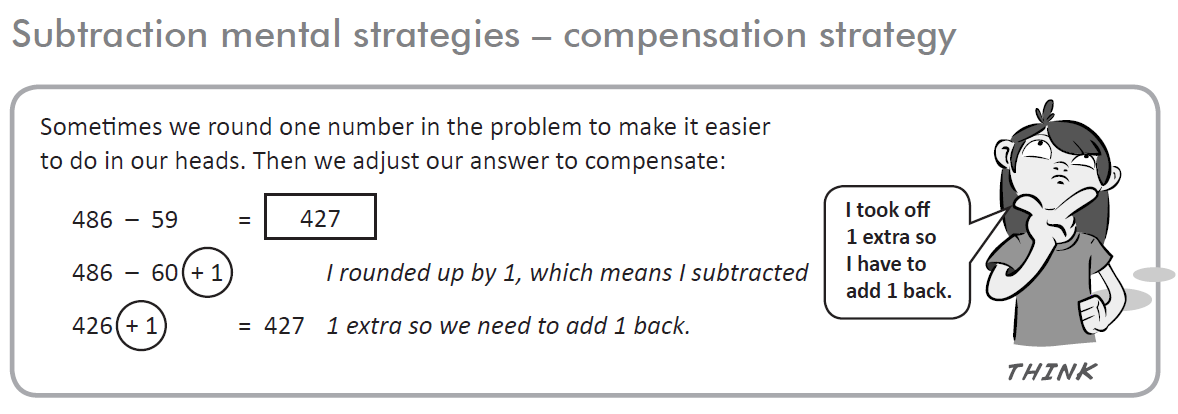 Practice:  How many can you do in 3 minutes?       Score:_________585 – 78 =  ____________894 – 71 = ____________163 – 149 = ____________775 – 98 = ____________644 – 139 = ____________594 – 329 = ____________$10.00 – $7.01 = ____________432 – 204 = ____________$9.56 - $6.99 = ____________600 – 397 = ____________100 – 289 = ____________500 – 192 = ____________